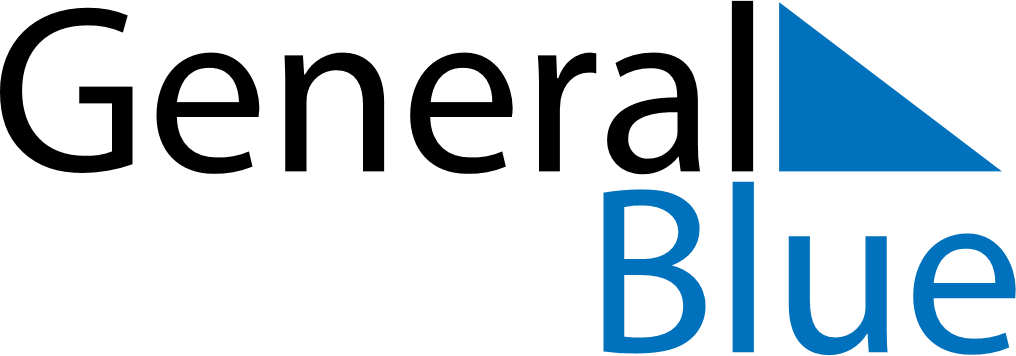 Albania 2019 HolidaysAlbania 2019 HolidaysDATENAME OF HOLIDAYJanuary 1, 2019TuesdayNew Year’s DayJanuary 2, 2019WednesdayNew Year HolidayMarch 2, 2019SaturdayLeague of Lezhë dayMarch 7, 2019ThursdayTeacher’s DayMarch 8, 2019FridayMother’s DayMarch 14, 2019ThursdaySummer DayMarch 22, 2019FridaySultan Nevruz’s DayApril 1, 2019MondayApril Fools’ DayApril 21, 2019SundayCatholic EasterApril 22, 2019MondayCatholic EasterApril 28, 2019SundayOrthodox EasterApril 29, 2019MondayOrthodox EasterMay 1, 2019WednesdayLabour DayJune 1, 2019SaturdayChildren’s DayJune 4, 2019TuesdayEnd of Ramadan (Eid al-Fitr)August 11, 2019SundayFeast of the Sacrifice (Eid al-Adha)October 19, 2019SaturdayMother Teresa DayNovember 22, 2019FridayAlphabet DayNovember 28, 2019ThursdayIndependence DayNovember 29, 2019FridayLiberation DayDecember 8, 2019SundayYouth DayDecember 9, 2019MondayYouth Day (substitute day)December 24, 2019TuesdayChristmas EveDecember 25, 2019WednesdayChristmas Day